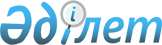 О внесении изменений и дополнений в некоторые законодательные акты Республики Казахстан по вопросам закрепления компетенции государственных органов на законодательном и (или) подзаконном уровняхЗакон Республики Казахстан от 13 января 2014 года № 159-V ЗРК

      Статья 1. Внести изменения и дополнения в следующие законодательные акты Республики Казахстан:



      1. В Водный кодекс Республики Казахстан от 9 июля 2003 года (Ведомости Парламента Республики Казахстан, 2003 г., № 17, ст. 141; 2004 г., № 23, ст. 142; 2006 г., № 1, ст. 5; № 3, ст. 22; № 15, ст. 95; 2007 г., № 1, ст. 4; № 2, ст. 18; № 19, ст. 147; № 24, ст. 180; 2008 г., № 6-7, ст. 27; № 23, ст. 114; № 24, ст. 129; 2009 г., № 2-3, ст. 15; № 15-16, ст. 76; № 18, ст. 84; 2010 г., № 1-2, ст. 5; № 5, ст. 23; № 24, ст. 146; 2011 г., № 1, ст. 2, 7; № 5, ст. 43; № 6, ст. 50; № 11, ст. 102; № 16, ст. 129; 2012 г., № 3, ст. 27; № 14, ст. 92; № 15, ст. 97; № 21-22, ст. 124; 2013 г., № 9, ст. 51; № 14, ст. 72, 75; № 15, ст. 79, 82; № 16, ст. 83):



      подпункты 4), 4-1) и 15) пункта 1 статьи 37 исключить.

      2. В Экологический кодекс Республики Казахстан от 9 января 2007 года (Ведомости Парламента Республики Казахстан, 2007 г., № 1, ст. 1; № 20, ст. 152; 2008 г., № 21, ст. 97; № 23, ст. 114; 2009 г., № 11-12, ст. 55; № 18, ст. 84; № 23, ст. 100; 2010 г., № 1-2, ст. 5; № 5, ст. 23; № 24, ст. 146; 2011 г., № 1, ст. 2, 3, 7; № 5, ст. 43; № 11, ст. 102; № 12, ст. 111; № 16, ст. 129; № 21, ст. 161; 2012 г., № 3, ст. 27; № 8, ст. 64; № 14, ст. 92, 95; № 15, ст. 97; № 21-22, ст. 124; 2013 г., № 9, ст. 51; № 12, ст. 57; № 14, ст. 72, 75):



      подпункты 35) и 36) статьи 17 исключить.

      3. В Кодекс Республики Казахстан от 18 сентября 2009 года «О здоровье народа и системе здравоохранения» (Ведомости Парламента Республики Казахстан, 2009 г., № 20-21, ст. 89; 2010 г., № 5, ст. 23; № 7, ст. 32; № 15, ст. 71; № 24, ст. 149, 152; 2011 г., № 1, ст. 2, 3; № 2, ст. 21; № 11, ст. 102; № 12, ст. 111; № 17, ст. 136; № 21, ст. 161; 2012 г., № 1, ст. 5; № 3, ст. 26; № 4, ст. 32; № 8, ст. 64; № 12, ст. 83; № 14, ст. 92, 95; № 15, ст. 97; № 21-22, ст. 124; 2013 г., № 1, ст. 3; № 5-6, ст. 30; № 7, ст. 36; № 9, ст. 51; № 12, ст. 57; № 13, ст. 62; № 14, ст. 72, 75; № 16, ст. 83):



      подпункты 2), 13), 18), 19), 23), 35), 39), 43), 46), 48), 59),  64) и 69) пункта 1 статьи 7 исключить.

      4. В Закон Республики Казахстан от 2 июля 1992 года «Об охране и использовании объектов историко-культурного наследия» (Ведомости Верховного Совета Республики Казахстан, 1992 г., № 15, ст. 363; 1995 г., № 20, ст. 120; Ведомости Парламента Республики Казахстан, 2004 г., № 23, ст. 142; 2007 г., № 2, ст. 18; № 17, ст. 139; 2009 г., № 18, ст. 84; 2010 г., № 5, ст. 23; 2011 г., № 1, ст. 2; № 5, ст. 43; № 11, ст. 102; № 12, ст. 111; 2012 г. № 15, ст. 97; 2013 г., № 14, ст. 75):



      подпункт 5) статьи 19 исключить.

      5. В Закон Республики Казахстан от 21 декабря 1995 года «Об органах национальной безопасности Республики Казахстан» (Ведомости Верховного Совета Республики Казахстан, 1995 г., № 24, ст. 157; Ведомости Парламента Республики Казахстан, 1997 г., № 10, ст. 108; № 12, ст. 184; 1998 г., № 23, ст. 416; № 24, ст. 436; 1999 г., № 8, ст. 233; № 23, ст. 920; 2000 г., № 3-4, ст. 66; 2001 г., № 20, ст. 257; 2002 г., № 6, ст. 72; № 17, ст. 155; 2004 г., № 23, ст. 142; 2007 г., № 9, ст. 67; № 10, ст. 69; № 20, ст. 152; 2009 г., № 19, ст. 88; 2010  г., № 7, ст. 32; № 10, ст. 48; 2011 г., № 1, ст. 3, 7; № 11, ст. 102; № 16, ст. 129; 2012 г., № 4, ст. 32; № 8, ст. 63; 2013 г., № 1, ст. 2; № 2, ст. 10; № 14, ст. 72):



      1) подпункт 4) пункта 1 статьи 8 исключить;



      2) подпункт 20) статьи 12 после слов «государственной службе,» дополнить словами «а также претендующих на занятие должности служащего Национального Банка Республики Казахстан и его ведомств,»;



      3) подпункт 17) статьи 13 изложить в следующей редакции:

      «17) в целях зашифровки личности сотрудников и военнослужащих органов национальной безопасности, ведомственной принадлежности их подразделений, помещений и транспортных средств или личности граждан, оказывающих содействие органам национальной безопасности на конфиденциальной основе, использовать, изготавливать и (или) оформлять документы других государственных органов, а также организаций, порядок использования, изготовления и (или) оформления которых определяется председателем Комитета национальной безопасности.

      В случае необходимости использования органами национальной безопасности в целях, предусмотренных настоящим подпунктом, документов государственных органов, требующих регистрации в государственных органах, в том числе выдаваемых ими документов, по заявке органов национальной безопасности соответствующие государственные органы на безвозмездной основе изготавливают и (или) оформляют их для органов национальной безопасности в порядке, определенном совместными нормативными правовыми актами;».

      6. В Закон Республики Казахстан от 5 июля 1996 года «О чрезвычайных ситуациях природного и техногенного характера» (Ведомости Парламента Республики Казахстан, 1996 г., № 11-12, ст. 263; 1998 г., № 23, ст. 416; 1999 г., № 4, ст. 101; 2000 г., № 6, ст. 145; 2003 г., № 14, ст. 112; 2004 г., № 11-12, ст. 67; № 23, ст. 142; 2006 г., № 1, ст. 5; № 24, ст. 148; 2007 г., № 2, ст. 18; № 8, ст. 52; № 20, ст. 152; 2008 г., № 6-7, ст. 27; № 21, ст. 97; 2009 г., № 2-3, ст. 9; № 18, ст. 84; 2010 г., № 5, ст. 23; 2011 г., № 1, ст. 2; № 5, ст. 43; № 11, ст. 102; 2012 г., № 15, ст. 97; 2013 г., № 9, ст. 51; № 14, ст. 75):



      абзацы седьмой, восьмой и девятый статьи 11 исключить.

      7. В Закон Республики Казахстан от 15 июля 1996 года «О безопасности дорожного движения» (Ведомости Парламента Республики Казахстан, 1996 г., № 14, ст. 273; 2001 г., № 24, ст. 338; 2003 г., № 10, ст. 54; № 12, ст. 82; 2004 г., № 23, ст. 142; 2005 г., № 7-8, ст. 23; 2006 г., № 1, ст. 5; № 24, ст. 148; 2007 г., № 2, ст. 18; 2008 г., № 13-14, ст. 54; № 23, ст. 114; 2009 г., № 23, ст. 100; 2010 г., № 24, ст. 146; 2011 г., № 1, ст. 7; № 2, ст. 25; № 11, ст. 102; № 12, ст. 111; 2012 г., № 8, ст. 64; № 15, ст. 97; № 21-22, ст. 124; 2013 г., № 1, ст. 3; № 9, ст. 51; № 14, ст. 72, 75; № 16, ст. 83):



      абзац пятый статьи 7 исключить.

      8. В Закон Республики Казахстан от 22 ноября 1996 года «О пожарной безопасности» (Ведомости Парламента Республики Казахстан, 1996 г., № 18, ст. 368; 1998 г., № 23, ст. 416; 1999 г., № 20, ст. 728; № 23, ст. 931; 2000 г., № 6, ст. 142; 2002 г., № 17, ст. 155;  2003 г., № 14, ст. 112; № 24, ст. 177; 2004 г., № 23, ст. 142; 2006 г., № 3, ст. 22; № 24, ст. 148; 2007 г., № 2, ст. 18; № 9, ст. 67; №  10, ст. 69; № 20, ст. 152; 2008 г., № 6-7, ст. 27; 2009 г., № 18, ст. 84; 2010 г., № 5, ст. 23; № 13, ст. 67; 2011 г., № 1, ст. 2, 3; № 11, ст. 102; 2012 г., № 4, ст. 32; № 8, ст. 64; № 15, ст. 97; 2013 г., № 9, ст. 51; № 14, ст. 75):



      подпункты 9) и 10) статьи 6 исключить.

      9. В Закон Республики Казахстан от 14 апреля 1997 года «Об использовании атомной энергии» (Ведомости Парламента Республики Казахстан, 1997 г., № 7, ст. 83; 2004 г., № 23, ст. 142; 2007 г., № 1, ст. 4; № 2, ст. 18; № 8, ст. 52; 2009 г., № 18, ст. 84; 2010 г., № 5, ст. 23; 2011 г., № 1, ст. 2; 2012 г., № 15, ст. 97):



      подпункт 1) статьи 8 исключить.

      10. В Закон Республики Казахстан от 16 апреля 1997 года «О жилищных отношениях» (Ведомости Парламента Республики Казахстан, 1997 г., № 8, ст. 84; 1999 г., № 13, ст. 431; № 23, ст. 921; 2001 г., № 15-16, ст. 228; 2002 г., № 6, ст. 71; 2003 г., № 11, ст. 67; 2004 г., № 14, ст. 82; № 17, ст. 101; № 23, ст. 142; 2006 г., № 16, ст. 103; 2007 г., № 9, ст. 67; № 10, ст. 69; № 15, ст. 106, 108; № 18, ст. 143; 2009 г., № 11-12, ст. 54; № 18, ст. 84; № 24, ст. 122; 2010 г., № 5, ст. 23; № 10, ст. 52; 2011 г., № 1, ст. 2, 3; № 5, ст. 43; № 6, ст. 50; № 10, ст. 86; № 11, ст. 102; № 16, ст. 128, 129; 2012 г., № 1, ст. 5; № 3, ст. 21; № 4, ст. 32; № 5, ст. 41; № 15, ст. 97; № 21-22, ст. 124; 2013 г., № 9, ст. 51; № 14,ст. 72, 75; № 15, ст. 77):



      подпункты 3) и 5) статьи 10-2 исключить.

      11. В Закон Республики Казахстан от 7 мая 1997 года «О Гражданской обороне» (Ведомости Парламента Республики Казахстан, 1997 г., № 9, ст. 93; 1998 г., № 23, ст. 416; 1999 г., № 4, ст. 101; 2000 г., № 6, ст. 142; 2004 г., № 23, ст. 142; 2006 г., № 1, ст. 5; № 16, ст. 104; 2007 г., № 10, ст. 69; 2008 г., № 6-7, ст. 27; № 21, ст. 97;  2009 г., № 18, ст. 84; 2010 г., № 5, ст. 23; 2011 г., № 1, ст. 2, 7; № 5, ст. 43; № 11, ст. 102; 2012 г., № 4, ст. 32; № 15, ст. 97; 2013 г.,  № 9, ст. 51; 14, ст. 75):



      абзацы седьмой, восьмой, девятый, десятый, двенадцатый и пятнадцатый статьи 19 исключить.

      12. В Закон Республики Казахстан от 16 июня 1997 года «О мобилизационной подготовке и мобилизации» (Ведомости Парламента Республики Казахстан, 1997 г., № 11, ст. 155; 2004 г., № 23, ст. 142; 2006 г., № 16, ст. 104; 2007 г., № 10, ст. 69; 2010 г., № 17-18, ст. 108; 2011 г., № 5, ст. 43; № 11, ст. 102; 2012 г., № 4, ст. 32; 2013 г., № 14, ст. 72):



      подпункт 4) статьи 7-1 исключить.

      13. В Закон Республики Казахстан от 14 июля 1997 года «О нотариате» (Ведомости Парламента Республики Казахстан, 1997 г., № 13-14, ст. 206; 1998 г., № 22, ст. 307; 2000 г., № 3-4, ст. 66; 2001 г., №  15-16, ст. 236; № 24, ст. 338; 2003 г., № 10, ст. 48; № 12, ст. 86; 2004 г., № 23, ст. 142; 2006 г., № 11, ст. 55; 2007 г., № 2, ст. 18; 2009 г., № 8, ст. 44; № 17, ст. 81; № 19, ст. 88; № 23, ст. 100; 2010 г., № 17-18, ст. 111; 2011 г., № 11, ст. 102; № 21, ст. 172; 2012 г., № 8, ст. 64; № 10, ст. 77; № 12, ст. 84; 2013 г., № 1, ст. 3; № 14, ст. 72):



      подпункт 9) пункта 1 статьи 33 исключить.

      14. В Закон Республики Казахстан от 23 апреля 1998 года «О радиационной безопасности населения» (Ведомости Парламента Республики Казахстан, 1998 г., № 5-6, ст. 48; 2004 г., № 23, ст. 142; 2006 г., № 24, ст. 148; 2011 г., № 1, ст. 2, 7; № 11, ст. 102; 2013 г., № 14, ст. 75):



      подпункт 2) части первой статьи 6 исключить.

      15. В Закон Республики Казахстан от 9 июля 1998 года «О естественных монополиях и регулируемых рынках» (Ведомости Парламента Республики Казахстан, 1998 г., № 16, ст. 214; 1999 г., № 19, ст. 646; 2000 г., № 3-4, ст. 66; 2001 г., № 23, ст. 309; 2002 г., № 23-24, ст. 193; 2004 г., № 14, ст. 82; № 23, ст. 138, 142; 2006 г., № 2, ст. 17; № 3, ст. 22; № 4, ст. 24; № 8, ст. 45; № 13, ст. 87; 2007 г., № 3, ст. 20; № 19, ст. 148; 2008 г., № 15-16, ст. 64; № 24, ст. 129; 2009 г., № 11-12, ст. 54; № 13-14, ст. 62; № 18, ст. 84; 2010 г., № 5, ст. 20, 23; 2011 г., № 1, ст. 2; № 11, ст. 102; № 12, ст. 111; № 13, ст. 112; № 16, ст. 129; 2012 г., № 2, ст. 9, 15; № 3, ст. 21; № 4, ст. 30; № 11, ст. 80; № 12, ст. 85; № 15, ст. 97; 2013 г., № 4, ст. 21; № 10-11, ст. 56; № 15, ст. 79, 82; № 16, ст. 83):



      подпункт 5) пункта 1 статьи 13 исключить.

      16. В Закон Республики Казахстан от 10 июля 1998 года «О наркотических средствах, психотропных веществах, прекурсорах и мерах противодействия их незаконному обороту и злоупотреблению ими» (Ведомости Парламента Республики Казахстан, 1998 г., № 17-18, ст. 221; 2000 г., № 6, ст. 141; 2002 г., № 10, ст. 106; 2004 г., № 23,ст. 142; 2006 г., № 5-6, ст. 30; № 24, ст. 148; 2009 г., № 18, ст. 84; 2011 г., № 1, ст. 2; № 9, ст. 81; № 11, ст. 102; 2012 г., № 4, ст. 32; № 15, ст. 97; 2013 г., № 12, ст. 57; № 14, ст. 75):



      подпункты 10), 11) и 17) пункта 3 статьи 5 исключить.

      17. В Закон Республики Казахстан от 20 ноября 1998 года «Об аудиторской деятельности» (Ведомости Парламента Республики Казахстан, 1998 г., № 22, ст. 309; 2000 г., № 22, ст. 408; 2001 г., № 1, ст. 5; № 8, ст. 52; 2002 г., № 23-24, ст. 193; 2003 г., № 11, ст. 56; № 12, ст. 86; № 15, ст. 139; 2004 г., № 23, ст. 138; 2005 г., № 14, ст. 58; 2006 г., № 8, ст. 45; 2007 г., № 2, ст. 18; № 4, ст. 28; 2009 г., № 2-3, ст. 21; № 17, ст. 79; № 18, ст. 84; № 19, ст. 88; 2010 г., № 5, ст. 23; № 17-18, ст. 112; 2011 г., № 1, ст. 2; № 5, ст. 43; № 11, ст. 102; № 12, ст. 111; № 24, ст. 196; 2012 г., № 2, ст. 15; № 8, ст. 64; № 10, ст. 77; № 13, ст. 91; № 15, ст. 97; 2013 г., № 10-11, ст. 56; № 15, ст. 79):



      подпункт 16) статьи 7 исключить.

      18. В Закон Республики Казахстан от 22 декабря 1998 года «О Национальном архивном фонде и архивах» (Ведомости Парламента Республики Казахстан, 1998 г., № 24, ст. 435; 2001 г., № 21-22, ст. 286; 2003 г., № 10, ст. 53; 2004 г., № 23, ст. 142; 2006 г., № 3, ст. 22; № 13, ст. 86; 2007 г., № 8, ст. 55; 2009 г., № 11-12, ст. 53; № 18, ст. 84; 2010 г., № 5, ст. 23; № 10, ст. 48; № 17-18, ст. 111; 2011 г., № 1, ст.2; №  5, ст. 43; № 11, ст. 102; 2012 г., № 4, ст. 32; № 15, ст. 97; 2013 г., № 14, ст. 75):



      подпункты 8) и 14) пункта 2 статьи 18 исключить.

      19. В Закон Республики Казахстан от 15 марта 1999 года «О государственных секретах» (Ведомости Парламента Республики Казахстан, 1999 г., № 4, ст. 102; 2001 г., № 8, ст. 53; 2002 г., № 15, ст. 147; 2004 г., № 6, ст. 41; 2007 г., № 2, ст. 18; № 9, ст. 67; № 20, ст. 152; 2009 г., № 24, ст. 122, 128; 2010 г., № 3-4, ст. 11; № 7, ст. 32; 2011 г., № 1, ст. 7; № 11, ст. 102; № 12, ст. 111; 2012 г., № 8, ст. 63; 2013 г., № 14, ст. 72, 75):



      1) в статье 8:



      подпункт 1) исключить;



      в подпункте 2) слова «, контролирует их исполнение на территории Республики Казахстан» исключить;



      подпункты 3), 10) и 11) исключить;



      2) статью 9 дополнить подпунктами 1-1), 1-2) и 1-3) следующего содержания:

      «1-1) координирует и контролирует работу по обеспечению режима секретности в государственных органах и организациях;

      1-2) координирует и контролирует деятельность органов защиты государственных секретов в интересах разработки и выполнения нормативных и методических актов по защите государственных секретов;

      1-3) контролирует исполнение на территории Республики Казахстан системы правовых, административных, экономических, технических, программных и криптографических мер по защите государственных секретов;»;



      3) подпункты 7) и 11) статьи 10 исключить.

      20. В Закон Республики Казахстан от 23 июля 1999 года «О государственной службе» (Ведомости Парламента Республики Казахстан, 1999 г., № 21, ст. 773; 2001 г., № 13-14, ст. 170; 2003 г., № 4, ст. 24; № 18, ст. 142; 2005 г., № 14, ст. 61; 2007 г., № 9, ст. 67; № 17, ст. 140; № 19, ст. 147; 2009 г., № 24, ст. 122, 126; 2010 г., № 24, ст. 148; 2011 г., № 11, ст. 102; № 20, ст. 158; 2012 г., № 5, ст. 36; № 13, ст. 91; № 21-22, ст. 123; 2013 г., № 8, ст. 50; № 14, ст. 75):



      подпункты 5) и 13) пункта 1 статьи 5 исключить.

      21. В Закон Республики Казахстан от 2 декабря 1999 года «О физической культуре и спорте» (Ведомости Парламента Республики Казахстан, 1999 г., № 24, ст. 1065; 2003 г., № 15, ст. 129; 2004 г., № 23, ст. 142; 2006 г., № 3, ст. 22; № 13, ст. 86; 2007 г., № 2, ст. 18; № 10, ст. 69; № 20, ст. 152; 2009 г., № 15-16, ст. 77; №  18, ст. 84; № 23, ст. 111; 2010 г., № 5, ст. 23; № 24, ст. 149; 2011 г., № 1, ст. 2; № 11, ст. 102; № 12, ст. 111; 2012 г., № 3, ст. 25; № 8, ст. 64; № 12, ст. 84; № 15, ст. 97; 2013 г., № 14, ст. 72, 75): 



      подпункты 3), 7), 10), 12), 15) и 18) статьи 23 исключить.

      22. В Закон Республики Казахстан от 7 июня 2000 года «Об обеспечении единства измерений» (Ведомости Парламента Республики Казахстан, 2000 г., № 7, ст. 165; 2004 г., № 11-12, ст. 62; № 23, ст. 142; 2006 г., № 3, ст. 22; № 24, ст. 148; 2008 г., № 15-16, ст. 60; 2009 г., № 18, ст. 84; 2010 г., № 5, ст. 23; 2011 г., № 1, ст. 2; № 11, ст. 102; № 12, ст. 111; 2012 г., № 14, ст. 92; № 15, ст. 97; 2013 г., № 14, ст. 75):



      подпункт 6) пункта 2 статьи 5 исключить.

      23. В Закон Республики Казахстан от 27 ноября 2000 года «О государственном материальном резерве» (Ведомости Парламента Республики Казахстан, 2000 г., № 20, ст. 378; 2003 г., № 15, ст. 139; 2006 г., № 16, ст. 104; 2010 г., № 3-4, ст. 11; № 17-18, ст. 108; 2011 г., № 5, ст. 43; 2012 г., № 13, ст. 91):



      подпункты 2), 3) и 4) статьи 7 исключить.

      24. В Закон Республики Казахстан от 30 ноября 2000 года «Об оценочной деятельности в Республике Казахстан» (Ведомости Парламента Республики Казахстан, 2000 г., № 20, ст. 381; 2001 г., № 24, ст. 338;  2003 г., № 3, ст. 19; № 10, ст. 54; 2004 г., № 23, ст. 142; 2007 г., №  2, ст. 18; 2009 г., № 23, ст. 97; 2010 г., № 5, ст. 23; 2011 г., № 3, ст. 32; № 5, ст. 43; № 6, ст. 49; № 11, ст. 102; 2012 г., № 14, ст. 95; № 15, ст. 97):



      подпункты 7) и 8) статьи 19 исключить.

      25. В Закон Республики Казахстан от 19 января 2001 года «О зерне» (Ведомости Парламента Республики Казахстан, 2001 г., № 2, ст. 12; № 15-16, ст. 232; 2003 г., № 19-20, ст. 148; 2004 г., № 23, ст. 142; 2006 г., № 1, ст. 5; № 24, ст. 148; 2007 г., № 2, ст. 18; № 3, ст. 20; № 9, ст. 67; № 18, ст. 145; 2008 г., № 13-14, ст. 58; № 20, ст. 89; 2009 г., № 18, ст. 84; № 24, ст. 129; 2010 г., № 5, ст. 23; № 15, ст. 71; 2011 г., № 1, ст. 2; № 11, ст. 102; № 12, ст. 111; 2012 г., № 2, ст. 14; № 14, ст. 94; № 15, ст. 97; № 21-22, ст. 124; 2013 г., № 9, ст. 51; № 14, ст. 75):



      подпункт 14) статьи 6 исключить.

      26. В Закон Республики Казахстан от 19 января 2001 года «О государственном оборонном заказе» (Ведомости Парламента Республики Казахстан, 2001 г., № 2, ст. 15; 2004 г., № 23, ст. 142; 2009 г., № 17, ст. 78; 2011 г., № 11, ст. 102; 2012 г., №  4, ст. 32; № 5, ст. 41; 2013 г., № 14, ст. 75):



      подпункт 2) пункта 2 статьи 7 исключить.

      27. В Закон Республики Казахстан от 23 января 2001 года «О занятости населения» (Ведомости Парламента Республики Казахстан, 2001 г., № 3, ст. 18; 2004 г., № 2, ст. 10; 2005 г., № 7-8, ст. 19; №  17-18, ст. 76; 2006 г., № 3, ст. 22; № 10, ст. 52; 2007 г., № 2, ст.  14, 18; № 3, ст. 20; № 8, ст. 52; № 9, ст. 67; № 15, ст. 106; № 20, ст. 152; 2009 г., № 1, ст. 4; № 9-10, ст. 50; № 18, ст. 84; 2010 г., № 5, ст. 23; № 8, ст. 41; № 24, ст. 149; 2011 г., № 1, ст. 2; № 2, ст. 21; № 10, ст. 86; № 11, ст. 102; № 12, ст. 111; №  16, ст. 128;  2012 г., № 2, ст. 11, 14; № 5, ст. 35; № 8, ст. 64; № 13, ст. 91; № 15, ст. 97; № 20, ст. 121; 2013 г., № 1, ст. 3; № 9, ст. 51; №  10-11, ст. 56; № 14, ст.72, 75; Закон Республики Казахстан от 3 декабря 2013 года «О внесении изменений и дополнений в некоторые законодательные акты Республики Казахстан по вопросам организации и проведения международной специализированной выставки ЭКСПО-2017 в Астане», опубликованный в газетах «Егемен Қазақстан» и «Казахстанская правда» 7 декабря 2013 г.): 



      подпункты 2) и 4) пункта 2 статьи 6 исключить.

      28. В Закон Республики Казахстан от 13 июня 2001 года «О туристской деятельности в Республике Казахстан» (Ведомости Парламента Республики Казахстан, 2001 г., № 13-14, ст. 175; 2002 г., № 4, ст. 33; 2003 г., № 23, ст. 168; 2004 г., № 23, ст. 142; 2006 г., № 3, ст. 22; 2007 г., № 2, ст. 18; № 17, ст. 139; 2008 г., № 13-14, ст. 57; 2009 г., № 18, ст. 84; 2010 г., № 5, ст. 23; 2011 г., № 1, ст. 2; № 11, ст. 102; № 12, ст. 111; 2012 г., № 15, ст. 97; 2013 г., № 14, ст. 75):



      1) подпункты 16), 17), 18) и 19) статьи 11 исключить;



      2) в статье 12:



      заголовок и абзац первый изложить в следующей редакции:

      «Статья 12. Компетенция местных исполнительных органов

                  (акиматов) областей, городов республиканского

                  значения, столицы, районов, городов

                  областного значения 

      1. Местный исполнительный орган области, города республиканского значения, столицы:»;



      дополнить пунктом 2 следующего содержания:

      «2. Местный исполнительный орган района, города областного значения:

      1) реализует государственную политику и осуществляет координацию в области туристской деятельности на территории соответствующей административно-территориальной единицы;

      2) осуществляет сбор, анализ и предоставляет в местный исполнительный орган области, города республиканского значения, столицы информацию о развитии туризма на территории соответствующей административно-территориальной единицы;

      3) разрабатывает и внедряет меры по защите районных туристских ресурсов;

      4) координирует деятельность по планированию и строительству объектов туристской индустрии на территории соответствующей административно-территориальной единицы;

      5) оказывает содействие в деятельности детских и молодежных лагерей, объединений туристов и развитии самодеятельного туризма; 

      6) предоставляет туристскую информацию, в том числе о туристском потенциале, объектах туризма и лицах, осуществляющих туристскую деятельность;

      7) осуществляет в интересах местного государственного управления иные полномочия, возлагаемые на местные исполнительные органы законодательством Республики Казахстан.».

      29. В Закон Республики Казахстан от 16 июля 2001 года «Об архитектурной, градостроительной и строительной деятельности в Республике Казахстан» (Ведомости Парламента Республики Казахстан, 2001 г., № 17-18, ст. 243; 2004 г., № 23, ст. 142; 2005 г., № 6, ст. 10; № 7-8, ст. 19; 2006 г., № 1, ст. 5; № 3, ст. 22; № 15, ст. 95; № 23, ст. 144; № 24, ст. 148; 2007 г., № 1, ст. 4; № 2, ст. 18; № 16, ст. 129; 2008 г., № 21, ст. 97; № 24, ст. 129; 2009 г., № 15-16, ст. 76; № 18, ст. 84; 2010 г., № 5, ст. 23; 2011 г., № 1, ст. 2; № 6, ст. 50; № 11, ст. 102; № 12, ст. 111; 2012 г., № 3, ст. 21, 27; № 4, ст. 32; № 8, ст. 64; № 14, ст. 92, 95; № 15, ст. 97; 2013 г., № 9, ст. 51; № 13, ст. 63; № 14, ст. 72, 75; Закон Республики Казахстан от 3 декабря 2013 года «О внесении изменений и дополнений в некоторые законодательные акты Республики Казахстан по вопросам организации и проведения международной специализированной выставки ЭКСПО-2017 в Астане», опубликованный в газетах «Егемен Қазақстан» и «Казахстанская правда» 7 декабря 2013 г.): 



      подпункты 1-1), 3), 4), 5), 6), 7) и 21) статьи 20 исключить.

      30. В Закон Республики Казахстан от 8 декабря 2001 года «О железнодорожном транспорте» (Ведомости Парламента Республики Казахстан, 2001 г., № 23, ст. 315; 2003 г., № 10, ст. 54; 2004 г., № 18, ст. 110; № 23, ст. 142; 2006 г., № 3, ст. 22; № 13, ст. 87; № 14, ст. 89; № 16, ст. 99; № 24, ст. 148; 2007 г., № 9, ст. 67; № 19, ст. 148; 2008 г., № 15-16, ст. 64; № 24, ст. 129; 2009 г., № 2-3, ст. 18; № 18, ст. 84; 2010 г., № 5, ст. 23; № 24, ст. 146; 2011 г., № 1, ст. 2, 3; № 5, ст. 43; № 11, ст. 102; № 12, ст. 111; 2012 г., № 2, ст. 14; № 15, ст. 97; № 21-22, ст. 124; 2013 г., № 14, ст. 72, 75; № 16, ст. 83; Закон Республики Казахстан от 5 декабря 2013 года «О внесении изменений и дополнений в некоторые законодательные акты Республики Казахстан по вопросам налогообложения», опубликованный в газетах «Егемен Қазақстан» и «Казахстанская правда» 11 декабря 2013 г.): 



      подпункт 2) пункта 2 статьи 14 исключить.

      31. В Закон Республики Казахстан от 17 января 2002 года «О торговом мореплавании» (Ведомости Парламента Республики Казахстан, 2002 г., № 2, ст. 16; 2004 г., № 20, ст. 116; № 23, ст. 142; 2005 г., № 11, ст. 36; 2006 г., № 3, ст. 22; № 24, ст. 148; 2007 г., № 9, ст. 67; № 18, ст. 143; 2009 г., № 24, ст. 134; 2010 г., № 5, ст. 23; № 24, ст. 146; 2011 г., № 1, ст. 2, 3; № 5, ст. 43; № 6, ст. 50; № 12, ст. 111; 2012 г., № 8, ст. 64; № 14, ст. 95, 96; № 15, ст. 97; 2013 г., № 2, ст. 10; № 14, ст. 72, 75; № 16, ст. 83):



      подпункт 2) пункта 3 статьи 4 исключить.

      32. В Закон Республики Казахстан от 3 апреля 2002 года «О промышленной безопасности на опасных производственных объектах» (Ведомости Парламента Республики Казахстан, 2002 г., № 7-8, ст. 77; 2004 г., № 23, ст. 142; 2006 г., № 3, ст. 22; № 24, ст. 148; 2007 г., № 20, ст. 152; 2008 г., № 6-7, ст. 27; № 21, ст. 97; 2009 г., № 18, ст. 84; 2010 г., № 5, ст. 23; № 9, ст. 44; 2011 г.,№ 1, ст. 2, 7; № 11, ст. 102; № 12, ст. 111; 2012 г., № 1, ст. 5; № 15, ст. 97; 2013 г., № 14, ст. 75):



      подпункт 1-1) статьи 7 исключить.

      33. В Закон Республики Казахстан от 3 июля 2002 года «О защите растений» (Ведомости Парламента Республики Казахстан, 2002 г., № 13-14, ст. 140; 2004 г., № 17, ст. 98; № 23, ст. 142; 2006 г., № 1, ст. 5; № 3, ст. 22; № 24, ст. 148; 2007 г., № 2, ст. 18; 2009 г., № 18, ст. 84, 85; 2010 г., № 5, ст. 23; № 15, ст. 71; 2011 г., № 1, ст. 2, 7; № 11, ст. 102; № 12, ст. 111; 2012 г., № 14, ст. 95; № 15, ст. 97; 2013 г., № 9, ст. 51; № 14, ст. 75):



      подпункт 14-1) пункта 1 статьи 6 исключить.

      34. В Закон Республики Казахстан от 3 июля 2002 года «О геодезии и картографии» (Ведомости Парламента Республики Казахстан, 2002 г., № 13-14, cт. 141; 2004 г., № 23, cт. 142; 2005 г., № 7-8, cт. 23; 2007 г., № 2, ст. 18; 2011 г., № 5, ст. 43; № 11, ст. 102; № 12, ст. 111; 2012 г., № 15, ст. 97; 2013 г., № 14, ст. 75):



      подпункт 12) статьи 6 исключить.

      35. В Закон Республики Казахстан от 11 июля 2002 года «О социальной и медико-педагогической коррекционной поддержке детей с ограниченными возможностями» (Ведомости Парламента Республики Казахстан, 2002 г., № 16, ст. 152; 2004 г., № 23, ст. 142; 2007 г., № 20, ст. 152; 2009 г., № 24, ст. 122; 2010 г., № 5, ст. 23; 2011 г., № 11, ст. 102; 2012 г., № 14, ст. 92; 2013 г., № 9, ст. 51; № 14, ст. 75): 



      подпункт 6) статьи 7 исключить.

      36. В Закон Республики Казахстан от 8 августа 2002 года «О правах ребенка в Республике Казахстан» (Ведомости Парламента Республики Казахстан, 2002 г., № 17, ст. 154; 2004 г., № 23, ст. 142; 2005 г., № 7-8, ст. 19; 2006 г., № 3, ст. 22; 2007 г., № 9, ст. 67; № 20, ст. 152; 2009 г., № 15-16, ст. 72; № 17, ст. 81; № 18, ст. 84; 2010 г., № 5, ст. 23; № 22, ст. 130; № 24, ст. 149; 2011 г., № 1, ст. 2; № 11, ст. 102; № 17, ст. 136; № 21, ст. 173; 2012 г., № 15, ст. 97; 2013 г., № 9, ст. 51; № 13, ст. 62; № 14, ст. 75; № 15, ст. 77):



      подпункты 2) и 7) пункта 1 статьи 7 исключить.

      37. В Закон Республики Казахстан от 7 января 2003 года «Об электронном документе и электронной цифровой подписи» (Ведомости Парламента Республики Казахстан, 2003 г., № 1-2, ст. 1; 2004 г., № 23, ст. 142; 2009 г., № 11-12, ст. 53; № 18, ст. 84; 2010 г., № 5, ст. 23; № 17-18, ст. 111; 2011 г., № 1, ст. 2; № 12, ст. 111; № 15, ст. 118; 2012 г., № 8, ст. 64; № 14, ст. 95; № 15, ст. 97; 2013 г., №  14, ст. 75):   



      подпункт 2) статьи 5 исключить.

      38. В Закон Республики Казахстан от 25 апреля 2003 года «Об обязательном социальном страховании» (Ведомости Парламента Республики Казахстан, 2003 г., № 9, ст. 41; 2004 г., № 23, ст. 140, 142; 2006 г., № 23, ст. 141; 2007 г., № 3, ст. 20; № 20, ст. 152; № 24, ст. 178;  2008 г., № 23, ст. 114; 2009 г., № 9-10, ст. 50; 2010 г., № 5, ст. 23; № 7, ст. 28; 2011 г., № 6, ст. 49; № 11, ст. 102; № 14, ст. 117; 2012 г., № 2, ст. 14; № 3, ст. 26; № 4, ст. 32; № 8, ст. 64; № 14, ст. 95; № 23-24, ст. 125; 2013 г., № 2, ст. 13; № 3, ст. 15; № 10-11, ст. 56; № 14, ст. 72; Закон Республики Казахстан от 5 декабря 2013 года «О внесении изменений и дополнений в некоторые законодательные акты Республики Казахстан по вопросам налогообложения», опубликованный в газетах «Егемен Қазақстан» и «Казахстанская правда» 11 декабря 2013 г.):



      подпункт 3) пункта 2 статьи 9 исключить.

      39. В Закон Республики Казахстан от 12 июня 2003 года «О государственном регулировании производства и оборота табачных изделий» (Ведомости Парламента Республики Казахстан, 2003 г., № 12, cт. 88; 2004 г., № 23, cт. 142; 2006 г., № 23, ст. 141; 2007 г., № 2,  ст. 18; 2011 г., № 11, ст. 102; № 12, ст. 111):



      подпункт 5) статьи 5 исключить.

      40. В Закон Республики Казахстан от 4 июля 2003 года «Об автомобильном транспорте» (Ведомости Парламента Республики Казахстан, 2003 г., № 15, ст. 134; 2004 г., № 23, ст. 142; 2005 г., № 7-8, ст. 19; 2006 г., № 3, ст. 22; № 24, ст. 148; 2007 г., № 2, ст. 18; № 16, ст. 129; 2008 г., № 23, ст. 114; 2009 г., № 18, ст. 84; 2010 г., № 1-2, ст. 1; № 5, ст. 23; № 15, ст. 71; № 24, ст. 146; 2011 г., № 1, ст. 2, 3; № 11, ст. 102; № 12, ст. 111; 2012 г., № 15, ст. 97; 2013 г., № 9, ст. 51; № 14, ст. 72, 75; № 16, ст. 83):



      подпункт 3) статьи 13 исключить.

      41. В Закон Республики Казахстан от 14 октября 2003 года «О профилактике йододефицитных заболеваний» (Ведомости Парламента Республики Казахстан, 2003 г., № 19-20, ст. 149; 2006 г., № 1, ст. 5; 2007 г., № 4, ст. 95; 2011 г., № 11, ст. 102; 2012 г., № 14, ст. 92; 2013 г., № 14, ст. 75):



      подпункты 3), 4), 6), 9), 10) и 11) статьи 6 исключить.

      42. В Закон Республики Казахстан от 12 апреля 2004 года «О регулировании торговой деятельности» (Ведомости Парламента Республики Казахстан, 2004 г., № 6, ст. 44; 2006 г., № 1, ст. 5; № 3, ст. 22; № 23, ст. 141; 2009 г., № 17, ст. 80; № 18, ст. 84; № 24, ст. 129; 2010 г., № 15, ст. 71; 2011 г., № 2, ст. 26; № 11, ст. 102; 2012 г., № 2, ст. 11, 14; № 15, ст. 97; 2013 г., № 14, ст. 75; № 15, ст. 81; Закон  Республики Казахстан от 3 декабря 2013 года «О внесении изменений и дополнений в некоторые законодательные акты Республики Казахстан по вопросам организации и проведения международной специализированной выставки ЭКСПО-2017 в Астане», опубликованный в газетах «Егемен Қазақстан» и «Казахстанская правда» 7 декабря 2013 г.):

      подпункты 5), 6) и 8) статьи 7 исключить.

      43. В Закон Республики Казахстан от 5 июля 2004 года «О связи» (Ведомости Парламента Республики Казахстан, 2004 г., № 14, ст. 81; 2006 г., № 3, ст. 22; № 15, ст. 95; № 24, ст. 148; 2007 г., № 2, ст. 18; № 3, ст. 20; № 19, ст. 148; 2008 г., № 20, ст. 89; № 24, ст. 129; 2009 г., № 15-16, ст. 74; № 18, ст. 84; № 24, ст. 121; 2010 г., № 5, ст. 23; № 24, ст. 146, 150; 2011 г., № 1, ст. 2; № 11, ст. 102; № 12, ст. 111; 2012 г., № 3, ст. 25; № 8, ст. 63, 64; № 14, ст. 92, 95; № 15, ст. 97; 2013 г., № 12, ст. 57; № 14, ст. 72, 75):



      подпункт 4) пункта 1 и подпункт 9) пункта 2 статьи 8 исключить.

      44. В Закон Республики Казахстан от 7 июля 2004 года «О государственной молодежной политике в Республике Казахстан» (Ведомости Парламента Республики Казахстан, 2004 г., № 16, ст. 95; 2007 г., № 10, ст. 69; № 20, ст. 152; 2010 г., № 22, ст. 130; 2011 г., № 6, ст. 49; № 11, ст. 102; 2013 г., № 14, ст. 72, 75):



      подпункт 7) пункта 2 статьи 4 исключить.

      45. В Закон Республики Казахстан от 21 февраля 2005 года «Об органах военной полиции» (Ведомости Парламента Республики Казахстан, 2005 г., № 5, ст. 4; 2007 г., № 9, ст. 67; № 10, ст. 69; 2008 г., № 6-7, ст. 27; 2009 г., № 15-16, ст. 73; 2012 г., № 4, ст. 32):



      1) часть первую статьи 5 дополнить подпунктом 8) следующего содержания:

      «8) осуществление иных задач, возложенных на них настоящим Законом, иными законами Республики Казахстан, актами Президента Республики Казахстан и Правительства Республики Казахстан.»;



      2) пункт 1 статьи 6 дополнить частью второй следующего содержания: 

      «Порядок организации и осуществления взаимодействия органов военной полиции с государственными органами, их структурными подразделениями и подведомственными организациями определяется совместными нормативными правовыми актами соответствующих государственных органов.»;



      3) статью 8 дополнить подпунктом 21) следующего содержания:

      «21) осуществлять иные права, предусмотренные настоящим Законом, иными законами Республики Казахстан, актами Президента Республики Казахстан и Правительства Республики Казахстан.»;



      4) статью 9 дополнить подпунктом 15) следующего содержания:

      «15) осуществлять иные обязанности, предусмотренные настоящим Законом, иными законами Республики Казахстан, актами Президента Республики Казахстан и Правительства Республики Казахстан.».

      46. В Закон Республики Казахстан от 13 апреля 2005 года «О социальной защите инвалидов в Республике Казахстан» (Ведомости Парламента Республики Казахстан, 2005 г., № 7-8, ст. 18; 2006 г., № 15, ст. 92; 2007 г., № 2, ст. 18; № 20, ст. 152; № 24, ст. 178; 2009 г., № 18, ст. 84; № 24, ст. 122; 2010 г., № 5, ст. 23; 2011 г., № 1, ст. 2; № 11, ст. 102; 2012 г., № 15, ст. 97; 2013 г., № 9, ст. 51; № 14, ст. 75; Закон Республики Казахстан от 5 декабря 2013 года «О внесении изменений и дополнений в некоторые законодательные акты Республики Казахстан по вопросам налогообложения», опубликованный в газетах «Егемен Қазақстан» и «Казахстанская правда» 11 декабря 2013 г.): 



      подпункт 4) пункта 1 статьи 7 исключить.

      47. В Закон Республики Казахстан от 31 января 2006 года «О частном предпринимательстве» (Ведомости Парламента Республики Казахстан, 2006 г., № 3, ст. 21; № 16, ст. 99; № 23, ст. 141; 2007 г.,  2, ст. 18; № 3, ст. 20; № 17, ст. 136; 2008 г., № 13-14, ст. 57, 58; № 15-16, ст. 60; № 23, ст. 114; № 24, ст. 128, 129; 2009 г., № 2-3, ст. 18, 21; № 9-10, ст. 47, 48; № 11-12, ст. 54; № 15-16, ст. 74, 77; № 17, ст. 82; № 18, ст. 84, 86; № 19, ст. 88; № 23, ст. 97; № 24, ст. 125, 134; 2010 г., № 5, ст. 23; № 7, ст. 29; № 15, ст. 71; № 22, ст. 128; № 24, ст. 149; 2011 г., № 1, ст. 2; № 2, ст. 26; № 6, ст. 49; № 11, ст. 102; 2012 г., № 15, ст. 97; № 20, ст. 121; № 21-22, ст. 124; 2013 г., № 1, ст. 3; № 5-6, ст. 30; № 14, ст. 75; № 15, ст. 81; Закон Республики Казахстан от 5 декабря 2013 года «О внесении изменений и дополнений в некоторые законодательные акты Республики Казахстан по вопросам налогообложения», опубликованный в газетах «Егемен Қазақстан» и «Казахстанская правда» 11 декабря 2013 г.):



      подпункты 6), 9), 11) и 12) статьи 15 исключить.

      48. В Закон Республики Казахстан от 7 июля 2006 года «О долевом участии в жилищном строительстве» (Ведомости Парламента Республики Казахстан, 2006 г., № 16, ст. 101; 2007 г., № 2, ст. 18; 2009 г., № 17, ст. 79; № 23, ст. 100; 2010 г., № 5, ст. 23; 2011 г., № 6, ст. 50; № 11, ст. 102; № 12, ст. 111; 2012 г., № 15, ст. 97; № 21-22, ст. 124; 2013 г., № 14, ст. 72):



      подпункты 2), 3) и 6) статьи 3-1 исключить.

      49. В Закон Республики Казахстан от 15 декабря 2006 года «О культуре» (Ведомости Парламента Республики Казахстан, 2006 г., № 24, ст. 147; 2008 г., № 23, ст. 124; 2010 г., № 5, ст. 23; № 10, ст. 49; № 15, ст. 71; № 24, ст. 149; 2011 г., № 5, ст. 43; № 11, ст. 102; 2012 г., № 2, ст. 13; № 3, ст. 25; № 15, ст. 97; 2013 г., № 9, ст. 51; № 14, ст. 75):



      подпункт 4) статьи 7 исключить.

      50. В Закон Республики Казахстан от 11 января 2007 года «Об информатизации» (Ведомости Парламента Республики Казахстан, 2007 г., № 2, ст. 13; 2009 г., № 15-16, ст. 74; № 18, ст. 84; 2010 г., № 5, ст. 23; № 17-18, ст. 111; 2011 г., № 1, ст. 2; № 11, ст. 102; № 15, ст. 118; 2012 г., № 2, ст. 13; № 8, ст. 64; № 14, ст. 95; № 15, ст. 97; 2013 г., № 5-6, ст. 30; № 7, ст. 36; № 14, ст. 75):



      подпункт 8) статьи 6 исключить.

      51. В Закон Республики Казахстан от 12 января 2007 года «Об игорном бизнесе» (Ведомости Парламента Республики Казахстан, 2007 г., № 2, ст. 15; 2009 г., № 9-10, ст. 48; № 18, ст. 84; № 19, ст. 88; 2010 г., № 5, ст. 23; № 17-18, ст. 111; № 22, ст. 132; 2011 г., № 1, ст. 2; № 11, ст. 102; № 19, ст. 145; 2012 г., № 15, ст. 97):



      подпункт 3) пункта 1 статьи 8 исключить.

      52. В Закон Республики Казахстан от 28 февраля 2007 года «О бухгалтерском учете и финансовой отчетности» (Ведомости Парламента Республики Казахстан, 2007 г., № 4, ст. 32; 2008 г., № 17-18, ст. 72; № 21, ст. 97; № 23, ст. 114; 2009 г., № 18, ст. 84; 2010 г., № 5, ст. 23; № 15, ст. 71; 2011 г., № 1, ст. 2; № 11, ст. 102; № 14, ст. 117; № 24, ст. 196; 2012 г., № 2, ст. 15; № 13, ст. 91; № 15, ст. 97; № 20, ст. 121; № 23-24, ст. 125):



      подпункт 8) пункта 5 статьи 20 исключить.

      53. В Закон Республики Казахстан от 21 июля 2007 года «Об экспортном контроле» (Ведомости Парламента Республики Казахстан, 2007 г., № 16, ст. 132; 2009 г., № 18, ст. 84; 2010 г., № 5, ст. 23; № 15, ст. 71; 2011 г., № 1, ст. 2; № 11, ст. 102; 2012 г., № 15, ст. 97):



      подпункты 2) и 3) статьи 6 исключить.

      54. В Закон Республики Казахстан от 21 июля 2007 года «О безопасности пищевой продукции» (Ведомости Парламента Республики Казахстан, 2007 г., № 17, ст. 133; 2009 г., № 18, ст. 86; 2011 г.; № 1, ст. 2, 7; № 11, ст. 102; № 12, ст. 111; 2012 г., № 2, ст. 16; 2013 г., № 14, ст. 75):



      подпункт 5) части первой пункта 2 и подпункты 6) и 10) части первой пункта 3 статьи 6 исключить.

      55. В Закон Республики Казахстан от 21 июля 2007 года «О безопасности химической продукции» (Ведомости Парламента Республики Казахстан, 2007 г., № 17, ст. 134; 2009 г., № 18, ст. 84; 2010 г., №  5, ст. 23; 2011 г., № 1, ст. 2; № 11, ст. 102; 2012 г., № 15, ст. 97; 2013 г., № 14, ст. 75):



      подпункты 5) и 7) статьи 8 исключить.

      56. В Закон Республики Казахстан от 21 июля 2007 года «О государственных закупках» (Ведомости Парламента Республики Казахстан, 2007 г., № 17, ст. 135; 2008 г., № 13-14, ст. 58; № 20, ст. 87; № 21, ст. 97; № 24, ст. 128; 2009 г., № 2-3, ст. 21; № 9-10, ст. 47, 49; № 15-16, ст. 74; № 17, ст. 78, 82; № 24, ст. 129, 133; 2010 г., № 5, ст. 23; № 7, ст. 28, 29; № 15, ст. 71; № 17-18, ст. 108; № 24, ст. 146; 2011 г., № 2, ст. 26; № 4, ст. 37; № 6, ст. 49; № 11, ст. 102; № 13, ст. 115; № 20, ст. 151; № 21, ст. 161, 171; 2012 г., № 2, ст. 11; № 3, ст. 22; № 6, ст. 43; № 8, ст. 64; № 12, ст. 83; № 13, ст. 91; № 14, ст. 92, 94; № 15, ст. 97; № 23-24, ст. 125; 2013 г., № 1, ст. 2; № 10-11, ст. 56; № 14, ст. 75; № 15, ст. 76):



      подпункты 2), 7) и 8) части первой статьи 14 исключить.      57. В Закон Республики Казахстан от 27 июля 2007 года «Об образовании» (Ведомости Парламента Республики Казахстан, 2007 г., № 20, ст. 151; 2008 г., № 23, ст. 124; 2009 г., № 18, ст. 84; 2010 г., № 5, ст. 23; № 24, ст. 149; 2011 г., № 1, ст. 2; № 2, ст. 21; № 5, ст. 43; № 11, ст. 102; № 12, ст. 111; № 16, ст. 128; № 18, ст. 142; 2012 г., № 2, ст. 11; № 4, ст. 32; № 15, ст. 97; 2013 г., № 2, ст. 7; № 7, ст. 34; № 9, ст. 51; № 14, ст. 72, 75; № 15, ст. 81):



      подпункт 30) статьи 5 исключить.

      58. В Закон Республики Казахстан от 5 июля 2008 года «Об аккредитации в области оценки соответствия» (Ведомости Парламента Республики Казахстан, 2008 г., № 15-16, ст. 59; 2009 г., № 15-16, ст. 74; № 18, ст. 84; 2010 г., № 5, ст. 23; 2011 г., № 1, ст. 2; № 11, ст. 102; 2012 г., № 14, ст. 92, 95; № 15, ст. 97):



      подпункт 2) статьи 6 исключить.

      59. В Закон Республики Казахстан от 5 июля 2008 года «О трансфертном ценообразовании» (Ведомости Парламента Республики Казахстан, 2008 г., № 15-16, ст. 65; 2009 г., № 18, ст. 84; 2010 г., № 11, ст. 58; № 15, ст. 71; 2011 г., № 1, ст. 2; № 11, ст. 102; 2012 г., № 11, ст. 80; Закон Республики Казахстан от 5 декабря 2013 года «О внесении изменений и дополнений в некоторые законодательные акты Республики Казахстан по вопросам налогообложения», опубликованный в газетах «Егемен Қазақстан» и «Казахстанская правда» 11 декабря 2013 г.):



      подпункты 2), 4) и 5) пункта 1 статьи 4 исключить.

      60. В Закон Республики Казахстан от 25 декабря 2008 года «О конкуренции» (Ведомости Парламента Республики Казахстан, 2008 г., № 24, ст. 125; 2009 г., № 15-16, ст. 74; 2010 г., № 5, ст. 23; 2011 г., № 6, ст. 50; № 11, ст. 102; № 12, ст. 111; 2012 г., № 13, ст. 91; № 14, ст. 95; № 15, ст. 97; 2013 г., № 4, ст. 21; № 10-11, ст. 56; № 14, ст. 72):



      подпункты 22) и 25) статьи 39 исключить.

      61. В Закон Республики Казахстан от 29 декабря 2008 года «О специальных социальных услугах» (Ведомости Парламента Республики Казахстан, 2008 г., № 24, ст. 127; 2009 г., № 18, ст. 84; 2010 г., № 5, ст. 23; 2011 г., № 1, ст. 2; № 11, ст. 102; № 12, ст. 111; 2012 г., № 5, ст. 35; № 8, ст. 64; № 15, ст. 97; 2013 г., № 14, ст. 72):



      1) абзац третий подпункта 4) статьи 9 исключить;



      2) абзацы третий и четвертый подпункта 5) статьи 10 исключить.

      62. В Закон Республики Казахстан от 4 мая 2009 года «О товарных биржах» (Ведомости Парламента Республики Казахстан, 2009 г., № 9-10, ст. 46; № 18, ст. 84; № 19, ст. 88; 2010 г., № 5, ст. 23; 2011 г., № 1, ст. 2; № 11, ст. 102; № 12, ст. 111; 2012 г., № 10, ст. 77; № 15, ст. 97; 2013 г., № 4, ст. 21; № 14, ст. 75): 



      подпункты 3), 4) и 9) статьи 4 исключить.

      63. В Закон Республики Казахстан от 4 июля 2009 года «О поддержке использования возобновляемых источников энергии» (Ведомости Парламента Республики Казахстан, 2009 г., № 13-14, ст. 61; 2011 г., № 11, ст. 102; № 12, ст. 111; 2012 г., № 14, ст. 92; 2013 г., № 9, ст. 51; № 14, ст. 75; № 15, ст. 79):



      подпункты 8-1) и 10-2) статьи 6 исключить.

      64. В Закон Республики Казахстан от 4 декабря 2009 года «О профилактике бытового насилия» (Ведомости Парламента Республики Казахстан, 2009 г., № 23, ст. 114; 2013 г., № 14, ст. 75):



      подпункт 18) статьи 10 исключить.

      65. В Закон Республики Казахстан от 4 декабря 2009 года «О беженцах» (Ведомости Парламента Республики Казахстан, 2009 г., № 23, ст. 116; 2010 г., № 24, ст. 149; 2012 г., № 8, ст. 64; 2013 г., № 2, ст. 10, 13; № 9, ст. 51; № 14, ст. 75): 



      подпункт 5) статьи 6 исключить.

      66. В Закон Республики Казахстан от 19 марта 2010 года «О государственной статистике» (Ведомости Парламента Республики Казахстан, 2010 г., № 5, ст. 22; № 15, ст. 71; 2011 г., № 11, ст. 102; 2012 г., № 14, ст. 95; № 21-22, ст. 124; 2013 г., № 14, ст. 72, 75): 



      подпункты 19) и 20) статьи 12 исключить.

      67. В Закон Республики Казахстан от 29 апреля 2010 года «О профилактике правонарушений» (Ведомости Парламента Республики Казахстан, 2010 г., № 8, ст. 40; № 24, ст. 149; 2012 г., № 3, ст. 26; № 5, ст. 41; 2013 г., № 9, ст. 51; № 14, ст. 75):



      подпункты 2) и 11) статьи 7 исключить.

      68. В Закон Республики Казахстан от 4 мая 2010 года «О защите прав потребителей» (Ведомости Парламента Республики Казахстан, 2010 г., № 9, ст. 43; 2011 г., № 11, ст. 102):



      1) подпункт 5) статьи 5 исключить;



      2) подпункты 1) и 2) статьи 6 исключить.

      69. В Закон Республики Казахстан от 15 ноября 2010 года «О государственном регулировании производства и оборота биотоплива» (Ведомости Парламента Республики Казахстан, 2010 г., № 22, ст. 127; 2011 г., № 1, ст. 2; 2012 г., № 15, ст. 97; № 23-24, ст. 125):



      подпункты 5) и 9) статьи 6 исключить.

      70. В Закон Республики Казахстан от 18 февраля 2011 года «О науке» (Ведомости Парламента Республики Казахстан, 2011 г., № 4, ст. 36; 2013 г., № 15, ст. 82):



      1) подпункты 1) и 8) статьи 4 исключить;



      2) подпункты 5) и 6) статьи 5 исключить.

      71. В Закон Республики Казахстан от 20 июля 2011 года «О государственном регулировании производства и оборота отдельных видов нефтепродуктов» (Ведомости Парламента Республики Казахстан, 2011 г., № 13, ст. 113; 2012 г., № 2, ст. 14; № 11, ст. 80; № 15, ст. 97; № 21-22, ст. 124; 2013 г., № 4, ст. 21; Закон Республики Казахстан от 5 декабря 2013 года «О внесении изменений и дополнений в некоторые законодательные акты Республики Казахстан по вопросам налогообложения», опубликованный в газетах «Егемен Қазақстан» и «Казахстанская правда» 11 декабря 2013 г.): 



      1) подпункт 6) статьи 7 исключить;



      2) подпункт 2) пункта 4 статьи 9 исключить.

      72. В Закон Республики Казахстан от 6 января 2012 года «О национальной безопасности Республики Казахстан» (Ведомости Парламента Республики Казахстан, 2012 г., № 1, ст. 3; № 8, ст. 64; № 10, ст. 77; № 14, ст. 94; 2013 г., № 14, ст. 75):



      пункт 3 статьи 9 дополнить частью второй следующего содержания:

      «Порядок взаимодействия сил обеспечения национальной безопасности и иных государственных органов определяется настоящим Законом, актами Президента Республики Казахстан и Правительства Республики Казахстан, совместными нормативными правовыми актами соответствующих государственных органов.».

      73. В Закон Республики Казахстан от 6 января 2012 года «О космической деятельности» (Ведомости Парламента Республики Казахстан, 2012 г., № 1, ст. 4; № 14, ст. 92):



      подпункт 14) пункта 1 статьи 9 исключить.

      74. В Закон Республики Казахстан от 9 января 2012 года «О газе и газоснабжении» (Ведомости Парламента Республики Казахстан, 2012 г., № 2, ст. 8; № 11, ст. 80; № 14, ст. 92; № 15, ст. 97; 2013 г., № 15, ст. 82):



      1) подпункт 19) статьи 6 исключить;



      2) подпункт 4) пункта 1 статьи 7 исключить.

      75. В Закон Республики Казахстан от 9 января 2012 года «О государственной поддержке индустриально-инновационной деятельности» (Ведомости Парламента Республики Казахстан, 2012 г., № 2, ст. 10; № 14, ст. 92; 2013 г., № 9, ст. 51; № 14, ст. 75; № 15, ст. 81):



      подпункты 5) и 11) статьи 5 исключить.

      76. В Закон Республики Казахстан от 13 января 2012 года «Об энергосбережении и повышении энергоэффективности» (Ведомости Парламента Республики Казахстан, 2012 г., № 3, ст. 20; № 15, ст. 97; 2013 г., № 14, ст. 75):



      подпункт 11) статьи 5 исключить.



      Статья 2. Настоящий Закон вводится в действие по истечении десяти календарных дней после дня его первого официального опубликования.      Президент

      Республики Казахстан                       Н. НАЗАРБАЕВ
					© 2012. РГП на ПХВ «Институт законодательства и правовой информации Республики Казахстан» Министерства юстиции Республики Казахстан
				